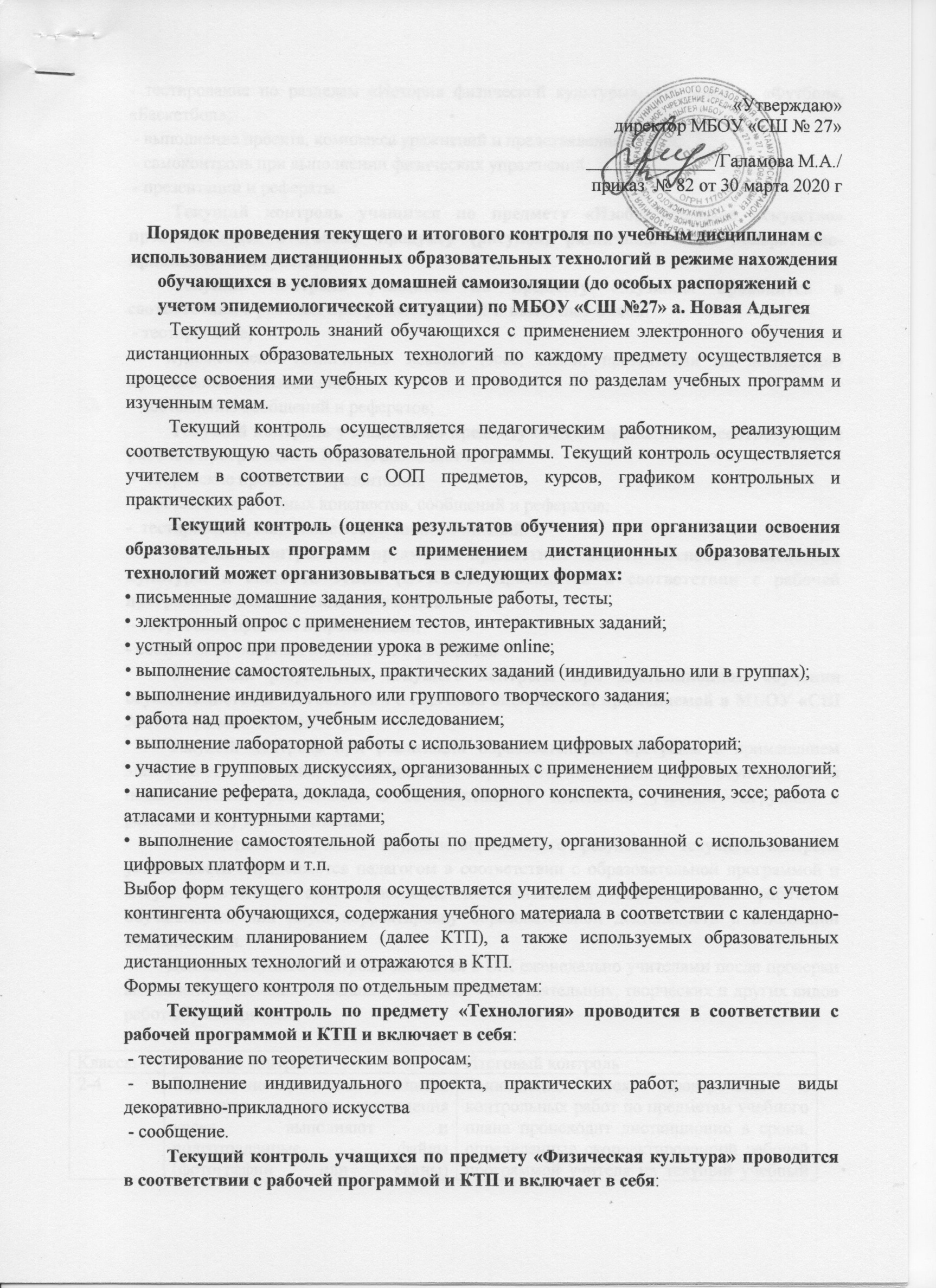 - тестирование по разделам «История физической культуры», «Волейбол», «Футбол», «Баскетбол»; - выполнение проекта, комплекса уражнений и представление отчета; - самоконтроль при выполнении физических упражнений;  - презентации и рефераты.Текущий контроль учащихся по предмету «Изобразительное искусство» проводится по итоговому продукту (рисунок, различные виды декоративно-прикладного искусства). Текущий контроль учащихся по предмету «Музыка» проводится в соответствии с рабочей программой и КТП и включает в себя: - тестирование; -  художественно-технические задания (эссе, стихи, презентации по восприятию музыкальных произведений); - составление сообщений и рефератов; Текущий контроль учащихся по предмету «МХК» проводится в соответствии с рабочей программой и КТП и включает в себя: -  творческие проекты и презентации; -  составление опорных конспектов, сообщений и рефератов; -  тестирование, написание эссе и мини-сочинений.Текущий контроль по предметам предметной области «Основы религиозной культуры и светской этики (ОРКСЭ)» проводится в соответствии с рабочей программой и КТП и включает в себя: - творческие проекты и презентации; - составление опорных конспектов и рефератовФиксация результатов текущего контроля при дистанционном обучении осуществляется в соответствии с системой оценивания, применяемой в МБОУ «СШ №27» а. Новая Адыгея.Текущий контроль при реализации образовательных программ с применением электронного обучения, дистанционных образовательных технологий осуществляется педагогическим работником в соответствии с недельной учебной нагрузкой и расписанием учебных занятий. Последствия получения неудовлетворительного результата текущего контроля успеваемости определяются педагогом в соответствии с образовательной программой и могут включать в себя проведение дополнительной индивидуальной работы с обучающимся или иную корректировку образовательной деятельности в отношении обучающегося. Данные текущего контроля заносятся в ЭЖ еженедельно учителями после проверки выполненных домашних заданий, тестовых, самостоятельных, творческих и других видов работ обучающимися. КлассыТекущий контрольИтоговый контроль2-4Задания по предметам учащиеся получают в день проведения урока, выполняют и подготовленные файлы (фотографии или сканы) высылают на электронную почту учителя (возможен другой способ по согласованию с учителем) до указанного в задании срока, или задания выполняются на образовательных платформах, используемых учителем. Проверка письменных работ, их оценивание и выставление в электронный журнал осуществляется не позднее 5 рабочих дней. Выполнение всех проверочных и контрольных работ по предметам учебного плана происходит дистанционно в сроки, определенные скорректированной рабочей программой учителя на текущий учебный год.5-9Задания по предметам учащиеся получают в день проведения урока, выполняют и подготовленные файлы (фотографии или сканы) высылают на электронную почту учителя (возможен другой способ по согласованию с учителем) до указанного в задании срока или задания выполняются на образовательных платформах, используемых учителем. Проверка работ, их оценивание и выставление в электронный журнал осуществляется не позднее 10 рабочих дней. Практические работы по предметам учебного плана выполняются с применением дистанционных технологий в сроки определенные скорректированной рабочей программой учителя на текущий учебный год. Анализ контрольных, проверочных, самостоятельных и других видов письменных работ проводится дистанционно во время онлайн консультаций. Выполнение всех проверочных и контрольных работ по предметам учебного плана происходит дистанционно в сроки, определенные скорректированной рабочей программой учителя на текущий учебный год.10-11Задания по предметам учащиеся получают в день проведения урока, выполняют и подготовленные файлы (фотографии или сканы) высылают на электронную почту учителя (возможен другой способ по согласованию с учителем) до указанного в задании срока или задания выполняются на образовательных платформах, используемых учителем. Проверка работ, их оценивание и выставление в электронный журнал осуществляется не позднее 10 рабочих дней. Практические работы по предметам учебного плана выполняются с применением дистанционных технологий в сроки, определенные скорректированной рабочей программой учителя на текущий учебный год. Анализ контрольных, проверочных, самостоятельных и других видов письменных работ проводится дистанционно во время онлайн консультаций.Выполнение всех проверочных и контрольных работ по предметам учебного плана происходит дистанционно в сроки, определенные скорректированной рабочей программой учителя на текущий учебный год.ПредметПериодичность текущего контроля (количество работ в учебную неделю)Сроки итогового контроляНачальное общее образованиеНачальное общее образованиеНачальное общее образованиеРусский язык2По итогам изучения темыЛитературное чтение1По итогам изучения темыАдыгейский язык  1По итогам изучения темыАнглийский язык1По итогам изучения темыМатематика 2По итогам изучения темыОкружающий мир1По итогам изучения темыОсновы религиозных культур и светской этики1По итогам изучения темыМузыка 1По итогам изучения темыИзобразительное искусство1По итогам изучения темыТехнология 1По итогам изучения темыФизическая культура1По итогам изучения темыОсновное общее образованиеОсновное общее образованиеОсновное общее образованиеРусский язык2По итогам изучения темыЛитература1По итогам изучения темыАнглийский язык1По итогам изучения темыАдыгейский язык1По итогам изучения темыМатематика2По итогам изучения темыАлгебра2По итогам изучения темыГеометрия1По итогам изучения темыИнформатика1По итогам изучения темыИстория России. Всеобщая история1По итогам изучения темыОбществознание1По итогам изучения темыГеография1По итогам изучения темыФизика1По итогам изучения темыХимия1По итогам изучения темыБиология1По итогам изучения темыРодной (русский) язык 111111111 1 По итогам изучения темыРодная (русская) литература111111111 1 По итогам изучения темыИзобразительное искусство111111111 1 По итогам изучения темыТехнология111111111 1 По итогам изучения темыОБЖ111111111 1 По итогам изучения темыФизическая культура*111111111 1 По итогам изучения темыМузыка111111111 1 По итогам изучения темыСреднее общее образованиеСреднее общее образованиеСреднее общее образованиеРусский язык1По итогам изучения темыЛитература2По итогам изучения темыАдыгейский язык1По итогам изучения темыАнглийский язык1По итогам изучения темыАлгебра и начала анализа2По итогам изучения темыГеометрия1По итогам изучения темыИнформатика и ИКТ1По итогам изучения темыФизика1По итогам изучения темыХимия1По итогам изучения темыБиология1По итогам изучения темыИстория1По итогам изучения темыГеография1По итогам изучения темыОбществознание2По итогам изучения темыПраво1По итогам изучения темыЭкономика1По итогам изучения темыФизическая культура1По итогам изучения темыТехнология1По итогам изучения темыОБЖ1По итогам изучения темыМировая художественная культура1По итогам изучения темыЭлективные курсы1По итогам изучения темы